Publicado en   el 28/05/2014 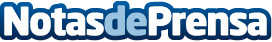 Gorriarán pide regular el fracking para "no renunciar a una fuente de riqueza"Datos de contacto:Nota de prensa publicada en: https://www.notasdeprensa.es/gorriaran-pide-regular-el-fracking-para-no Categorias: Otras Industrias http://www.notasdeprensa.es